SMLOUVA O SPOLUPRÁCIPŘI ŘEŠENÍ GRANTOVÉHO 
PROJEKTUNíže uvedené smluvní strany uzavírají tuto Smlouvu o spolupráci při řešení grantového projektu (dále jen „smlouva") v souladu s § 1746 odst. 2 zákona Č. 89/2012 Sb., občanského zákoníku, v platném znění (dále jen „občanský zákoník"):Národní ústav duševního zdravíSídlo:	Topolová 748, 250 67 KlecanyZastoupená:	prof. MUDr. Cyrilem Ilóschlem, DrSc., FRC Psych., ředitelemIČO:	00023752DIČ:	CZ 00023752Bankovní spojení:	25234081/0710(dále jen budoucí "příjemce") na straně jednéaČeské vysoké učení technické v PrazeSídlo:	Jugoslávských partyzánů 1580/3, 16000 Praha 6Zastoupená:	doc. Ing. Vojtěchech Petráčkem, CSc., rektoremIČO:	68407700DIČ:	CZ68407700Bankovní spojení:	107-5264540257/0100(dále jen "spolu příjemce") na straně druhé (společně dále také jako , ‚smluvní strany")Čl. 1. Předmět smlouvy1.1. Předmětem této smlouvy je stanovení podmínek pro realizaci grantového projektu „Expozice stresovým situacím v prostředí virtuálního města" č. projektu: TL03000223 (dále jen Projekt) poskytnutého Technologickou agenturou ČR (dále jen TAČR). Cílem uvedeného Projektu je spolupráce smluvních stran při získávání vědeckých a technických poznatků a podkladů.1.2. Finanční prostředky poskytuje příjemce spolu příjemci na základě této smlouvy výhradně za účelem jejich využití k dosažení cílů řešení části grantového Projektu v rozsahu, členění a za podmínek schválených poskytovatelem a v souladu se Závaznými parametry řešení Projektu, které představují přílohu č. 1 této smlouvy.1.3. Cíle grantového Projektu, způsob řešení a předpokládané výsledky jsou uvedeny ve schváleném návrhu výše uvedeného grantového Projektu č. TL03000223 (viz sekce 5. VÝSTUPY/VÝSLEDKY PROJEKTU), jehož originál je uložen u poskytovatele a jehož obsah a rozhodnutí poskytovatele o něm jsou pro smluvní strany závazné.1.4. Příjemce dotace se na řešení Projektu bude podílet takto:je odpovědný za tvorbu návrhů jednotlivých interaktivních expozičních scénářů;odpovídá za testování pilotních verzí (prototypů) expozičních mechanik a na podkladě výsledků předběžného testování poskytuje spolu příjemci zpětnou vazbu pro další úpravy a vylepšení herních mechanik;se spolu příjemcem připravuje specifikaci nastavení parametrů pro biofeedback a odpovídá za stanovení herních mechanik (intenzity expozičních stimulů) s ohledem na dosažení klidového stavu pacienta pro jednotlivé expoziční scénáře;odpovídá za nábor participantů do studie;v roli aplikačního garanta se podílí na propagaci vyvíjeného SW s ohledem na spolupracující pracoviště zaměřená na cílovou skupinu (klinická pracoviště, terapeutické programy), a to tak, že příjemce bude v rámci propagace oslovovat takto zaměřená centra a organizovat odborné semináře s cílem představit SW odborné veřejnosti;O	odpovídá za administrativní činnost související s řešením projektu za příjemce (NUDZ).přičemž výše uvedené povinnosti příjemce jsou blíže specifikovány v návrhu výše uvedeného grantového Projektu č. TL03000223.1.5. Spolu příjemce se na řešení Projektu bude podílet takto:je odpovědný za tvorbu grafického designu expozičních „her", tvorbu expozičního prostředí (město a interiéry budov) a funkční realizaci návrhů expozičních scénářů dodávaných NUDZ;odpovídá za testování dostupného HW a SW a doporučuje způsob jeho využití v rámci projektu;odpovídá za technické řešení mechanizmu biologické zpětné vazby (biofeedbacku) a jeho propojení s mechanikou expozičních scénářů;podílí se na propagaci projektu a vyvíjeného SW zejména s ohledem na možnosti spolupráce s případnými komerčními partnery;odpovídá za administrativní činnost související s řešením projektu za spolu příjemce;přičemž výše uvedené povinnosti spolu příjemce jsou blíže specifikovány v návrhu výše uvedeného grantového Projektu č. TL03000223.Čl. 2. Doba trvání smlouvy21 Spolupráce mezi smluvními stranami při realizaci Projektu bude probíhat v období od 01. 04.2020 do 31. 12. 2023.ČI. 3. Finanční prostředkyexperimentálního vývoje a inovací z veřejných prostředků a dále zákonem o DPH č. 235/2004 Sb.3.2 Převod finančních prostředků specifikovaných v projektové přihlášce se nepovažuje za úplatu za uskutečněné zdanitelné pinění a není tedy předmětem DPH.3.3 V případě, že ze strany poskytovatele TAČR dojde ke krácení výše poskytnuté dotace příjemci, bude celková částka snížena ve stejném poměru, jako činí krácení ze strany poskytovatele příjemci.3.4. Na řešení věcné nápině části grantového Projektu budou příjemcem poskytnuty spolu příjemci finanční prostředky za roky 2020 - 2023 ve výši dle kapitoly 7 —Náklady, přílohy č. 1 Závazné parametry, v části Další účastník — České vysoké učení technické řádek „Výše podpory"v jednotlivých letech. Zde uvedené částky mohou být změněny na základě rozhodnutí poskytovatele dotace.3.5. Grantové prostředky na řešení části grantového Projektu v každém roce jeho trvání budou příjemcem převedeny spolu příjemci do 30 dnů od okamžiku, kdy příjemce obdrží grantové prostředky na svůj bankovní účet. Příjemce si vyhrazuje právo neposkytnout finanční prostředky ve lhůtě podle tohoto odstavce, pokud má pochybnosti o spinění veškerých povinností spolu příjemce. Lhůta se prodlouží o tu dobu, co byl prováděn ověřovací hodnotící proces.3.6. Spolu příjemce je při pinění svých povinností dle této smlouvy povinen postupovat v souladu se Všeobecnými podmínkami v aktuálně platné verzi, které představují přílohu č. 2 této smlouvy, a to s výjimkou následujících situací:pro účely této smlouvy se článek 17 odst. 4 Všeobecných podmínek neuplatňuje, tedy z poskytnuté podpory není možné hradit investice;pro účely této smlouvy se v čl. 17 odst. 7 písm. b) Všeobecných podmínek za větu poslední doplňuje věta: „V případě, že v návrhu projektu příjemce podpory dle podmínek stanovených zadávací dokumentací vedené veřejné soutěže prokáže, že je držitelem HR Excellence in Research Award (HR Award); Firma roku; Rovné příležitosti (Gender Studies, o.p.s., ocenění musí být uděleno nejpozději v roce 2014); TOP Odpovědná firma (Byznys pro společnost, z.s., ocenění muselo být uděleno nejpozději v roce 2014); certifikace Equal-Salary(PricewaterhouseCoopers) nebo potvrzení o dokončené realizaci genderového auditu (která byla úspěšně ukončena před méně než 2 lety od konce soutěžní lhůty této veřejné soutěže), může poskytovatel na žádost příjemce uznat vykazování nepřímých nákladů až do výše 30 % ze součtu skutečně vykázaných osobních nákladů a ostatních nepřímých nákladů příjemce v příslušném roce." Spinění tétopodmínky musí být řádně doloženo ke dni podání návrhu projektu. Dodatečnénavýšení vykazování nepřímých nákladů není možné.3.7. Spolu příjemce musí postupovat zejména takovým způsobem, aby svým jednáním umožnil pinění povinností příjemce ve vztahu k poskytovateli dle Všeobecných podmínek a dle Smlouvy o poskytnutí podpory ze dne 1.4.2020 uzavřené mezi příjemcem a poskytovatelem, přičemž podpisem této smlouvy spolu příjemce výslovně potvrzuje, že se s obsahem povinností příjemce vůči poskytovateli tam uvedenými seznámil a že je bere na vědomí. V případě, že spolu příjemce svým jednáním způsobí, že příjemce nebude schopen spinit veškeré své povinnosti vůči poskytovateli dle Všeobecných podmínek a dle Smlouvy o poskytnutí podpory ze dne 1.4.2020 uzavřené mezi příjemcem a poskytovatelem, má vůči němu příjemce nárok na náhradu jakékoliv škody, či újmy, která mu v důsledku takového pochybení spolu příjemce vznikne.Čl. 4, Podmínky použití poskytnutých účelových finančních prostředků4.1. Pro použití poskytnutých grantových prostředků ze státního rozpočtu se stanoví tyto podmínky a spolu příjemce podpisem této smlouvy přejímá tyto povinnosti:4.2. Spolupříjemce je povinen:použít grantové prostředky výhradně k úhradě prokazatelných, nezbytně nutných nákladů přímo souvisejících s piněním cílů a parametrů řešené části grantového Projektu a to v souladu s podmínkami stanovenými obecně závaznými právními předpisy, zásadami, pokyny a směrnicemi nebo jinými předpisy a zejména v souladu se Závaznými parametry řešení Projektu, které představují přílohu č. 1 této smlouvy a v souladu se Všeobecnými podmínkami, které představují přílohu č. 2 této smlouvy;vést o čerpání a užití grantových prostředků poskytnutých na řešení Projektu samostatnou účetní evidenci tak, aby tyto prostředky a nakládání s nimi bylo odděleno od ostatního majetku spolu příjemce, i od vlastních prostředků použitých na tentýž grantový Projekt. Tuto evidenci uchovávat po dobu deseti let od poskytnutí grantových prostředků na řešení části Projektu. Při vedení této účetní evidence je spolu příjemce povinen dodržovat obecně závazné právní předpisy, běžné účetní zvyklosti a příslušné závazné podmínky uvedené v zásadách, pokynech, směrnicích nebo v jiných předpisech a dále Závazné parametry řešení Projektu, které představují přílohu č. 1 této smlouvy a Všeobecné podmínky, které představují přílohu č. 2 této smlouvy;dosáhnout stanovených cílů a parametrů Projektu (viz sekce 5. VÝSTUPY/VÝSLEDKY PROJEKTU grantového návrhu č. TL03000223);předložit příjemci nejpozději do 20. ledna každého roku trvání Projektu písemnou roční zprávu o realizaci části Projektu v průběhu daného roku. Součástí roční (resp. závěrečné) zprávy musí být podrobné vyúčtování hospodaření s poskytnutými grantovými prostředky tj. výpis z oddělené evidence ve smyslu čl. 4.1 písm. b). Současně je spolupříjemce povinen vrátit příjemci do 15. ledna následujícího roku grantové prostředky, které nebyly spolupříjemcem za příslušný kalendářní rok dočerpány (pokud nejsou převedeny do fondu účelově určených prostředků oprávněnými subjekty dle § 26 zák. č. 341/2005 Sb., o veřejných výzkumnýchinstitucích), a ten je povinen tyto prostředky vrátit poskytovateli;e) v případě, že vznikne povinnost vrácení grantových prostředků z jiných důvodů, než na podkladě finančního vypořádání, je spolu příjemce povinen neprodleně písemně požádat příjemce o sdělení podmínek a způsobu vypořádání těchto prostředků;O informovat příjemce o všech významných změnách případně své neschopnosti pinit řádně a včas povinnosti vyplývající pro něj ze smlouvy s příjemcem.4.3 Při porušení povinností spolu příjemce dle této smlouvy je příjemce oprávněn vyzvat spolu příjemce k vrácení poskytnutých finančních prostředků, a to do výše, v jaké je příjemce povinen ty finanční prostředky vrátit poskytovateli a spolu příjemce je povinen navrátit příslušné finanční prostředky, které od příjemce v souvislosti s Projektem obdržel. Ze stejných důvodů není příjemce povinen vyplatit spolu příjemci prostředky v případě, že spolu příjemce porušil své povinnosti dle této smlouvy a tyto prostředky by musely být následně vraceny poskytovateli.4.4. Spolupříjemce je odpovědný příjemci za tvorbu grafického designu her a funkční realizaci návrhů expozičních scénářů dodávaných NÚDZ, za testování dostupného HW a SW, za technické řešení biofeedbacku a za hospodaření s přidělenou částí grantových prostředků v piném rozsahu.Čl. 5. Ochrana obchodního tajemství a práva k výsledkům Projektu5.1 Autory výsledků získaných na základě spolupráce dle smlouvy o spolupráci budou smluvní strany, a to v rozsahu, v jakém se na získání příslušného výsledku budou ve skutečnosti podílet. Smluvní strany se zavazují nakládat s výsledky Projektu, které náleží oběma smluvním stranám, se souhlasem druhé smluvní strany.5.2 Vytvoří-li vynález, technické řešení, nebo jiný předmět ochrany práv duševního vlastnictví (dále jen předmět ochrany duševního vlastnictví") zaměstnanec smluvní strany jako původce ke spinění ú kolu z pracovního poměru ke smluvní straně, přechází právo na předmět ochrany duševního vlastnictví na zaměstnavatele — smluvní stranu. Právo na původcovství tím není dotčeno.5.3 Smluvní strany se zavazují zajistit, aby původci předmětu ochrany duševního vlastnictví, které vytvoří ke spinění úkolu z pracovního poměru k zaměstnavateli při pinění budoucí smlouvy, písemně vyrozuměli svého zaměstnavatele o jeho vytvoření a zároveň zaměstnavateli předali podklady potřebné k jeho posouzení, a to bez zbytečného odkladu, tak aby byla zajištěna dostatečná ochrana duševního vlastnictví.5.4 Obě smluvní strany jsou v případě vytvoření předmětu ochrany duševního vlastnictví při pinění Projektu povinny tuto skutečnost písemně oznámit druhé smluvní straně, a to před podáním přihlášky k příslušnému předmětu ochrany duševního vlastnictví. Smluvní strany se zavazují zachovávat mlčenlivost o sděleném obsahu vynálezu nebo technického řešení.5.5 Smluvní strany se zavazují vyvinout nutnou součinnost k zajištění ochrany předmětu duševního vlastnictví a případnému získání konkrétních prvků ochrany dle příslušných právních předpisů, zejména ve formě vynálezu, patentu a dalších. Náklady na získání takových ochranných prvků nese spolu příjemce. Postup při zpracování a podání příslušné přihlášky bude stanoven na základě budoucí písemné dohody smluvních stran.5.6 Nebude-li jedna ze Smluvních stran mít zájem na podání přihlášky, může druhá Smluvní strana požádat o převedení práva na podání takové přihlášky na sebe. Smluvní strany před převodem projednají podmínky převedení práva podat přihlášku, přičemž bude respektován podíl smluvní strany na získání předmětu ochrany duševního vlastnictví, za účelem jehož ochrany m á být taková přihláška podána.5.7 Případný hmotný majetek, který smluvní strana vytvoří či získá z vlastních finančních prostředků, bude ve vlastnictví příslušné smluvní strany. Pokud se na pořízení nebo vytvoření tohoto hmotného majetku budou finančně podílet smluvní strany společně, budou spoluvlastníky v poměru, v jakém se na jeho získání budou podílet.5.8 Předměty chráněné právy duševního vlastnictví, které jsou ve vlastnictví jednotlivých smluvních stran před uzavřením smlouvy a které jsou potřebné pro realizaci Projektu nebo pro užití jeho výsledků, zůstávají ve vlastnictví příslušné smluvní strany. Smluvní strany mohou umožnit využití předmětu chráněného právy duševního vlastnictví druhé smluvní straně pro účely realizace Projektu.5.9 V případě, že výsledky spolupráce dle této smlouvy se v budoucnu stanou předmětem ochrany jako duševního vlastnictví, jsou smluvní strany oprávněny poskytnout k takovým právům licenci třetí straně, a to pouze na základě předchozí písemné dohody obou smluvních stran.Č1.6. Ukončení smlouvy6.1. Příjemce je oprávněn tuto smlouvu vypovědět s okamžitou účinností v případě, že dojde z jakéhokoliv důvodu k ukončení Smlouvy o poskytnutí dotace ze dne 1. 4. 2020 mezi ním a poskytovatelem. Za stejných podmínek je příjemce oprávněn od této smlouvy odstoupit.Č1.7. Všeobecná ustanovení7.1 Pokud by došlo k porušení pravidel vymezených v této smlouvě některou ze smluvních stran, je strana, která porušení způsobila, povinna nahradit druhé straně prokazatelnou škodu.7.2 Veškeré spory mezi smluvními stranami vyplývající nebo související s ustanoveními této smlouvy budou řešeny vždy nejprve smírně vzájemnou dohodou. Kterákoliv ze smluvních stran má rovněž právo předložit spornou záležitost k rozhodnutí místně příslušnému soudu. V souladu s § 89 a) občanského soudního řádu se za místně příslušný soud k projednávání sporu z této smlouvy prohlašuje obecný soud příjemce ve Středočeském kraji.7.3 Smluvní strany souhlasí s uveřejněním této smlouvy v registru smluv vedeném Ministerstvem vnitra ČR v souladu se zákonem č. 340/2015 Sb., o zvláštních podmínkách účinnosti některých smluv, uveřejňovaní těchto smluv a o registru smluv (zákon o registru smluv). Uveřejnění smlouvy prostřednictvím registru smluv zajistí budoucí příjemce dotace.7.4 Smlouva může být měněna nebo dopiněna pouze formou písemného dodatku podepsaného zástupci obou smluvních stran.7.5 Vztahy mezi smluvními stranami výslovně neupravené touto smlouvou se řídí režimem občanského zákoníku a dalšími relevantními platnými a účinnými právními předpisy České republiky.7.6 Tato smlouva nabývá platnosti dnem podpisu obou smluvních stran a účinnosti okamžikemjejího uveřejnění v registru smluv.7.7 Smluvní strany tímto prohlašují a stvrzují podpisy osob oprávněných k jednání smluvních stran, že si smlouvu řádně přečetly, je jim znám význam jednotlivých ustanovení této smlouvy a že tuto smlouvu uzavírají na základě své pravé a svobodné vůle. Dále prohlašuji, že jim k datu podpisu této smlouvy nejsou známy žádné skutečnosti, které by jim mohly bránit v pinění závazku dle této smlouvy a učinit tuto smlouvu neplatnou nebo neúčinnou. Na důkaz toho připojují níže své podpisy.7.8 Tato smlouva je vyhotovena ve dvou (2) stejnopisech, z nichž každá smluvní strana obdrží jeden (1) stejnopis.V Klecanech dne	- 3 -08- 2020, (2-NÁRODNÍ ÚSTAV DUšEVMHO ZDRAVÍ, p.o.prof. MUDr. Cyril 1-hischl, DrSc. FRCPsych, ředitelPříloha č. 1 Závazné parametry řešení projektu Příloha č. 2 Všeobecné podmínkyČESKÉ VYSO 4 UČENÍ TECHNICKÉ V PRAZE doc. Ing. Vojtěch Petráček, CSc.,rektorČESKÉ VYSOKÉ UČENÍ TEC1:INICKE V PRAZEREKTORATJUGOSLÁVSKÝCH PARTYZÁNŮ 1580/3 
160 OO PRAHA 6 - DEJVICECM)Č RZÁVAZNÉ PARAMETRY ŘEŠENÍ PROJEKTUČíslo projektu: TL03000223Rozhodný den pro uznatelnost nákladů dle této verze závazných parametrů: Od data zahájení řešení projektu uvedeném v Závazných parametrechNázev projektu v českém jazyceExpozice stresovým situacím v prostředí virtuálního městaDatum zahájení a ukončení projektu04/2020 - 12/2023Cíl projektuCílem projektu je vytvořit terapeutický nástroj v podobě softwarové aplikace VRETcity situované v komplexním prostředí virtuálního velkoměsta pro účely expoziční terapie. VR aplikace se bude soustředit zejména na sociální fobie, agorafobie a specifické fobie vázané na situace typické pro prostředí města (prostředky veřejné dopravy včetně metra a letecké dopravy, výtahy a jiné omezené prostory, výškové budovy a nemocniční prostředí). Výsledný terapeutický software bude obohacen o funkci biofeebacku. Klíčový prvek biologické zpětné vazby v podobě záznamu srdeční činnosti a dechu účinně napomáhá v procesu expoziční terapie díky možnosti automaticky reagovat na aktuální stav úzkosti a zvyšovat náročnost zobrazované stresové situace jenom při dosažení klidového stavu na stávající podmínky.Řešitel — Klíčová osoba řešitelského týmuVYMAZÁNOTechnologická	Evropská 1692/37, 160 00 Prh 6	F-372, verze 4, revize 200326agentura	•420 254 611 111	VeřejnýČeské republiky	info@tc.crcz, www	cz	Strana 1 / 85. Plánované výsledky projektuNázev výstupu/výsledkuKonferenční příspěvek na mezinárodní konferenciPopis výstupu/výsledkuKonferenční článek bude zejména zaměřen na popis navrhovaného SW a HW systému, na jeho silné a slabé stránky a jeho využitelnost při virtuální expozici sociálních fobií, agorafobií a vybraných specifických fobií. Cílem článku bude eliminovat případná rizika jeho použití pro empirický výzkum a prezentovat pilotní zkušenosti s využitím prototypů VRET scénářů u cílové populace s ohledem na akceptovatelnost použité technologie.Druh výsledku podle struktury databáze RIVD - Stať ve sborníkuNázev výstupu/výsledkuWorkshop pro odborníky z řad psychoterapeutůPopis výstupu/výsledkuVe druhé polovině projektu (Fáze validace prototypů) bude organizován workshop pro odborníky (zejména KBT psychoterapeuty) s cílem seznámit je s prvky vytvořeného VRETcity systému. Během workshopu bude popsán systém z pohledu funkčních modulů řídících vývoj každého scénáře s ohledem na aktuální nastavení, údaje biosenzorů nebo ovládací prvky pro terapeuta. Ukázky scénářů (podoba prostředí, funkční prvky) budou prezentované se zřetelem na rozdělení cílové populace do diagnostických kategorií MKN.Druh výsledku podle struktury databáze RIVW — Uspořádání workshopuTeehnotogicka	Evropská 1692/37, 160 GO Prcina 6	F-372, verze 4, revize 200326agentura	•424 234 611 III	VeřejnýČeské republiky	inlo@tocrcz, 5",	c r.c	Strana 2 / 8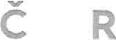 Identifikační čísloTL03000223-V1Název výstupu/výsledkuVRETcity aplikace pro virtuální expoziční terapii s využitím biofeedbacku v prostředí virtuálního města.Popis výstupu/výsledkuVýstupem bude VRETcity systém, komplexní nástroj pro expoziční terapii v prostředí imerzivní VR s využitím biologické zpětné vazby v podobě srdeční činnosti. Aplikace obsáhne moduly s modelovými situacemi zaměřenými na 1) sociální fobie (veřejné vystupování, návštěva veřejné události); 2) agorafobie (opuštění prostoru domácnosti s cílem využít vybraný prostředek veřejné dopravy a dojít na plánované místo); 3) strach z výšky, omezených prostor a létání; 4) strach z nákazy a vyšetření (nemocnice).Druh výsledku podle struktury databáze RIVR - SoftwarePopis výstupu/výsledkuVýsledky článku v časopise s impakt faktorem budou založeny na empirické studii, která má za cíl otestovat použitelnost a užitečnost navrhované VR aplikace při expoziční terapii u cílové skupiny pacientů trpících vybraným typem fobií.Druh výsledku podle struktury databáze RIVjimp - Článek v odborném periodiku je obsažen v databázi Web of Science společností Thomson Reuters s příznakem „Article", „Review" nebo „Letter"TechnoLogické.	Evropská 1692.'37 160 00 Praha 6	F-372, verze 4, revize 200326agenturo	.420 234 611 M	VeřejnýČeské republiky	infc.:Ptacr.c.z. v,,ww [car az.	Strana 3 / 8Program ÉtaTechnologická	Evropsc	. ,ó0 00 Prcho 6	F-372, verze 4, revize 200326agentura	-420 234	VeřejnýČeské republiky	intc.:@tccrcz,	Strana 4 / 8Program Éta6. Identifikační údaje účastníkůHlavní příjemce - [P] Národní ústav duševního zdravíDalší účastník - [D] České vysoké učení technické v PrazeTechnoLogická	fřvrppská 1.692/37 160 CIC Praha 6	F-372, verze 4, revize 200326agentura	-420 234 611 111	VeřejnýČeskě republiky	info@tec rez, wwv.,.tcicr.c z	Strana 5 / 8Program Éta7. Náklady(uvedené údaje jsou v Kč, závazné parametry tučně v rámečku] Projekt — TL03000223Hlavní příjemce — [P] Národní ústav duševního zdravíTechnologieka	Evropská 1692/37. i6,3 00 Praha ó	F-372, verze 4, revize 200326agentura	.420 234 611 111	VeřejnýČeské republiky	i nro@tacr cz,	Strana 6 / 8Program ÉtaDalší účastník — [D] České vysoké učení technické v PrazeTechnalogicka	Evroc/s1-č, liy?.2:37, /60 1317 Pm_116 6	F-372, verze 4, revize 200326agentura	-420 234 511 111	VeřejnýČeské republiky	www,lacr.ez	Strana 7 / 8Program Éta8. Další závazné parametry projektu1	1Te-cKno;.ogick6	Evrcpská ič.92/37. iz,0	Praha 5	F-372, verze 4, revize 200326agentura	,420 234 ái1 111	VeřejnýČeské republiky	InTC@ICICt CZ, wwtacr.cz	Strana 8 / 8Všeobecné podmínkyČást A - Základní ustanoveníČlánek 1Obecná ustanoveníVšeobecné podmínky jsou závazné a vymahatelné vůči smluvním stranám Smlouvy o poskytnutí podpory na řešení programového projektu (dále jen „Smlouva").Všeobecné podmínky jsou rovněž závazné a vymahatelné v případě Rozhodnutí o poskytnutí podpory, pokud ve prospěch příjemce bylo vydáno, přičemž v tomto případě se použijí přiměřeně.Ustanovení specifických podmínek Smlouvy a Rozhodnutí o poskytnutí podpory může stanovit v souladu s podmínkami veřejné soutěže nebo podmínkami projektu veřejné zakázky ustanovení odchylná od všeobecných podmínek.Smlouva o poskytnutí podpory a Všeobecné podmínky obsahují veškerá práva a povinnosti příjemce. Metodické a procesní aspekty jejich provedení jsou uvedeny ve vnitřních předpisech poskytovatele, které jsou dostupné na jeho webových stránkách.Článek 2Vymezení pojmů1.	Pro účely Smlouvy se rozumí:„Dalším účastníkem" právnická osoba nebo fyzická osoba, organizační složka státu nebo organizační jednotka ministerstva, zabývající se výzkumem a vývojem, jejíž účast na projektu je vymezena v návrhu projektu a s níž hlavní příjemce uzavřel smlouvu o účasti na řešení projektu, přičemž se jedná o toho uchazeče či příjemce, který obvykle není ve vztahu k poskytovateli,„Dobou řešení" doba ode dne zahájení řešení projektu příjemcem do dne ukončení řešení projektu příjemcem, přičemž řešení projektu se považuje za ukončené rovněž v případě předčasného zastavení řešení projektu v souvislosti s ukončením platnosti Smlouvy o poskytnutí podpory či rozhodnutí o poskytnutí podpory,„Důvěrnou informací" informace, kterou lze považovat ve smyslu příslušných ustanovení zákona č. 89/2012 Sb., občanský zákoník za obchodní tajemství či kterou jedna ze smluvních stran označí jako důvěrnou informaci, nebo jakákoliv informace, jejíž prozrazení jednou smluvní stranou může být pro druhou smluvní stranu nevýhodné, není-li všeobecně veřejně známa nebo nebyla smluvní stranou označena za nedůvěrnou,„Hlavním příjemcem" ten příjemce, který vstupuje s poskytovatelem do smluvního vztahu a odpovídá za pinění veškerých povinností během řešení projektu vůči poskytovateli na základě Smlouvy o poskytnutí podpory nebo rozhodnutí o poskytnutí podpory, a to jak povinností hlavního příjemce, tak dalšího účastníka,„Implementačním plánem" hlavním příjemcem předkládaný plán implementace dosažených výsledků,„IS VaVaI„ Informační systém výzkumu, experimentálního vývoje a inovací neboli informační systém veřejné správy zajišťující shromažd'ování, zpracování, poskytování a využívání údajůvýzkumu, vývoji a inovacích podporovaných z veřejných prostředků, jehož obsah, postup při předání, zařazení, zpracování a poskytování údajů je stanoven ZPVV, nařízením vlády č. 397/2009 Sb., o informačním systému výzkumu, experimentálního vývoje a inovací, zvláštními právními předpisy a provozním řádem IS VaVaI,„Kontrolním procesem" proces stanovený v čl. 19 Všeobecných podmínek, prováděný zejména za účelem hodnocení pinění cílů projektu, kontroly financování projektu, zhodnocení dosažených výsledků a jejich právní ochrany,„Nařízením" Nařízení Komise (ES) č. 651/2014 ze dne 17. června 2014, kterým se v souladu s články 107 a 108 Smlouvy prohlašují určité kategorie za slučitelné s vnitřním trhem,„Podnikem" každý subjekt vykonávající hospodářskou činnost, bez ohledu na jeho právní formu ve smyslu přílohy č. 1 Nařízení, přičemž tato příloha a článek II odst. 2 a 24 Nařízení vymezují jednotlivé velikosti podniku na velký, střední, malý podnik a mikropodnik,„Podporou" účelové finanční prostředky na řešení projektu poskytnuté poskytovatelem formou dotace v návaznosti na výsledky veřejné soutěže nebo veřejné zakázky ve výzkumu, vývoji a inovacích a na základě Smlouvy o poskytnutí podpory či rozhodnutí o poskytnutí podpory,„Poskytovatelem" Technologická agentura České republiky (TA ČR),1) „Pravidly poskytnutí podpory" souhrn práv a povinností stanovených smlouvouposkytnutí podpory či rozhodnutím o poskytnutí podpory, všeobecnými podmínkami, příslušným programem a zadávací dokumentací a obecně závaznými právními předpisy (národními i evropskými), zejména ZPVV, rozpočtovými pravidly a pravidly veřejné podpory,„Pravidly veřejné podpory" souhrn práv a povinností stanovených článkem 107 až 109 Smlouvy o fungování Evropské unie, a pro účely výzkumu, vývoje a inovací zejména Rámcem a Nařízením,„Programem" program ve smyslu § 2 odst. 2 písm. f) ZPVV,„Projektem" projekt ve smyslu § 2 odst. 2 písm. g) ZPVV,„Předmětem duševního vlastnictví" majetek nehmotné povahy, kterým jsou díla chráněná podle práva autorského a práv souvisejících s právem autorským a předměty průmyslově právní ochrany, tj. technická řešení (patenty, užitné vzory, případně topografie polovodičových výrobků), předměty průmyslového výtvarnictví a designu (průmyslové vzory), označení výrobků a služeb (ochranné známky, označení původu, zeměpisná označení, obchodní firma) a dále především obchodní tajemství a know-how (psané i nepsané výrobní, obchodní a jiné zkušenosti),„Příjemcem" uchazeč, v jehož prospěch bylo o poskytnutí podpory poskytovatelem rozhodnuto, přičemž rozhodným dnem je den doručení tohoto rozhodnutí, a kterému pokud se stanoví práva a povinnosti, stanoví se tak společně hlavnímu příjemci a dalším účastníkům,„Rámcem" Sdělení Komise - Rámec pro státní podporu výzkumu, vývoje a inovací (2014/C 198/01),„Rozpočtovými pravidly" zákon č. 218/2000 Sb., o rozpočtových pravidlech a o změně některých souvisejících zákonů (rozpočtová pravidla), ve znění pozdějších předpisů,„Řešitelem" fyzická osoba odpovědná příjemci za odbornou úroveň projektu,„Smlouvou o účasti na řešení projektu" smlouva uzavřená mezi hlavním příjemcem a dalšími účastníky v souladu s § 2 odst. 2 písm. h) ZPVV,„Uznanými náklady" náklady ve smyslu § 2 odst. 2 písm.1) ZPVV,„Veřejnosprávní kontrolou" kontrola prováděná u příjemců veřejné finanční podpory nebo u uchazečů o veřejnou finanční podporu poskytovatelem jako kontrolním orgánem ve smyslu § 3 odst. 1 písm. a) zákona č. 320/2001 Sb., o finanční kontrole,„Veřejnou podporou" podpora ve smyslu článku 107 odst. 1 Smlouvy o fungování Evropské unie,„Veřejnou soutěží" veřejná soutěž ve výzkumu, vývoji a inovacích podle Hlavy V ZPVV,„Veřejnou zakázkou ve výzkumu, vývoji a inovacích" zakázka na služby v aplikovaném výzkumu, vývoji nebo inovacích podle § 2 odst. 2, písm. e) ZPVV,aa) „Výsledek projektu" výsledek ve smyslu § 2 odst. 2 písm. i) ZPW,bb) „Výzkumnou organizací" organizace pro výzkum a šíření znalostí ve smyslu článku. 2 odst 83 Nařízení,cc) "Závaznými parametry řešení projektu" příloha Smlouvy o poskytnutí podpory, která je schváleným návrhem projektu ve smyslu § 9 odst 2 ZPW, a která obsahuje označení hlavního příjemce a dalších účastníků, jméno, příjmení a případné akademické tituly a vědecké hodnosti řešitele, časový plán řešení projektu včetně termínu zahájení a ukončení řešení projektu, cíle projektu, deklarované výsledky projektu, a jejichž součástí je tabulka uznaných nákladů projektu,dd) „ZP'VV" zákon č. 130/2002 Sb., o podpoře výzkumu, experimentálního vývoje a inovací z veřejných prostředků a o změně některých souvisejících zákonů (zákon o podpoře výzkumu, experimentálního vývoje a inovací),ee) "ZZVZ" zákon č. 134/2016 Sb., o zadávání veřejných zakázek,ff)	„Způsobilými náklady" náklady ve smyslu § 2 odst 2 písm. k) ZPVV.Část B - Práva a povinnosti smluvních stran, důsledky jejich porušení 
a ukončení SmlouvyČlánek 3Poskytnutí podpory	1.	Poskytovatel poskytuje hlavnímu příjemci podporu na základě Smlouvy a za podmínek v níuvedených včetně podpory určené dalším účastníkům.	2.	Poskytovatel se zavazuje po provedení veřejné soutěže či veřejné zakázky poskytnout podporu nařešení ve výši uvedené v Závazných parametrech řešení projektu způsobem uvedeným ve specifických podmínkách Smlouvy.	3.	Předpokladem pro poskytnutí podpory je, ženedojde v důsledku rozpočtového provizoria nebo krácení prostředků ze státního rozpočtu k regulaci čerpání státního rozpočtu anebylo rozhodnuto o pozastavení poskytování podpory.4. Dojde-li k regulaci čerpání státního rozpočtu, poskytovatel v závislosti na povaze a rozsahu takového opatřeníoznámí písemně hlavnímu příjemci, že příslušnou část podpory neposkytne ve stanovené lhůtě a je-li tak možné, uvede jinou lhůtu, kdy bude hlavnímu příjemci tato část podpory poskytnuta,navrhne hlavnímu příjemci změnu Závazných parametrů řešení projektu nebosmlouvu vypoví.5. Poskytovatel si vyhrazuje právo neposkytnout podporu ve lhůtě dle specifických podmínek Smlouvy, pokud má pochybnosti o spinění veškerých povinností hlavního příjemce, přičemž k ověření je zapotřebí využít kontrolní proces. Lhůta se prodlouží o tu dobu, co byl prováděn kontrolní proces.6. Povinnosti hlavního příjemce se považují pro účely poskytnutí podpory za spiněné, pokud na základě ukončených nebo probíhajících kontrolních procesů poskytovatel ve lhůtě pro poskytnutí podporypísemně hlavnímu příjemci neoznámí zahájení kontrolního procesu,písemně hlavního příjemce nevyzve k dodatečnému spinění všech jeho závazků,neodešle hlavnímu příjemci výpověď nebo odstoupení od Smlouvy nebonepodá podnět k zahájení řízení o porušení rozpočtové kázně k místně příslušnému finančnímu úřadu nebo nepodá v souvislosti s domnělým trestným činem spáchaným v souvislosti s řešením projektu trestní oznámení na věcně a místně příslušný orgán činný v trestním řízení.	7.	Poskytovatel poskytuje podporuveřejné vysoké škole a veřejné výzkumné instituci převodem z bankovního účtu poskytovatele na bankovní účet u České národní banky uvedený ve smlouvě,ostatním fyzickým a právnickým osobám převodem z bankovního účtu poskytovatele na bankovní účet uvedený ve smlouvě aorganizačním složkám státu nebo organizačním jednotkám ministerstva převodem prostředků státního rozpočtu pomocí rozpočtového opatření.8. Příslušná část podpory se považuje za poskytnutou dnem, kdy jsou finanční prostředky takto určené uvolněny z bankovního účtu poskytovatele, nebo schválením rozpočtového opatření Ministerstvem financí České republiky.	9.	Veškeré činnosti, na které je podpora poskytována musí směřovat k dosažení cílů projektu, nebolik napinění účelu podpory, tj. příjemce svou činností vytvoří předpoklady k tomu, aby těchto cílů bylo dosaženo.10. Pokud nedojde k čerpání celé poskytnuté podpory v průběhu řešení projektu, hlavní příjemce je povinen vrátit nevyčerpanou část podpory na účet poskytovatele. Příjemce je povinen převést nevyčerpanou část podpory na výdajový účet poskytovatele nejpozději do 14 kalendářních dnů poté, co se dozví, že tuto část z jakéhokoliv důvodu nevyužije v průběhu řešení projektu, nebo poté, co byl poskytovatelem k jejímu vrácení vyzván. Nevyčerpanou část podpory je příjemce povinen vrátit nejpozději do 31. prosince kalendářního roku, v němž bylo ukončeno řešení projektu na výdajový účet poskytovatele č. 3125001/0710. Nejvýše 5 % nevyčerpané části podpory z podpory poskytnuté v posledním kalendářním roce je příjemce povinen vrátit nejpozději do 15. února následujícího kalendářního roku po ukončení řešení projektu, a to na účet cizích prostředků č. 6015-3125001/0710. Do 15. února roku následujícího po ukončení řešení projektu je příjemce povinen rovněž provést finanční vypořádání se státním rozpočtem.Článek 4Povřnnosti hlavního příjemce	1.	Hlavní příjemce je povinenčerpat a využívat podporu v souladu s pravidly poskytnutí podpory a Závaznými parametry řešení projektu, zejména využívat podporu na uznané náklady v souladu s částí E a postupovat v souladu s § 8 odst. 4 ZPVV podle ZZVZ,uhradit část podpory využité dalším účastníkem v rozporu s pravidly poskytnutí podpory a Závaznými parametry řešení projektu, spočívající zejména v nevyužití podpory dalším účastníkem na uznané náklady v souladu s částí E a nepostupování v souladu s § 8 odst. 4 ZPVV podle ZZVZ,dosáhnout do ukončení řešení projektu všech výsledků deklarovaných v Závazných parametrech řešení projektu,převést ze svého bankovního účtu na bankovní účty dalších účastníků příslušnou část podpory podle Závazných parametrů řešení projektu ve lhůtách stanovených ve smlouvě o účasti na řešení projektu,vrátit poskytovateli na jeho běžný výdajový účet část podpory, kterou nevyužije, a to v souladu s čl. 3 odst. 10,vést v účetnictví oddělenou účetní evidenci uznaných nákladů a poskytnuté podpory projektu, financovaných z prostředků určených k řešení projektu pro každý jednotlivý projekt, a v případě daňové evidence oddělenou evidenci příjmů a nákladů projektu,zaplatit smluvní pokutu stanovenou podle čl. 5 odst 3,s výjimkou veřejné zakázky ve výzkumu, vývoji a inovacích předložit společně se závěrečnou zprávou smlouvu o využití výsledků uzavřenou s uživatelem výsledků anebo řádné odůvodnění (čestné prohlášení o využití výsledků), zejména pokud příjemce bude jediným uživatelem výsledku projektu,poskytovat výsledky podle pravidel stanovených v čl. 15,bez zbytečného odkladu po výzvě poskytovatele protokolárně předat poskytovateli výsledek veřejné zakázky ve výzkumu, vývoji a inovacích.2.	Hlavní příjemce je dále povinenzahájit řešení projektu v termínu stanoveném v Závazných parametrech řešení projektu, nejpozději však do 60 kalendářních dnů ode dne nabytí účinnosti Smlouvy,písemně informovat poskytovatele o veškerých změnách, týkajících se jeho osoby nebo dalšího účastníka, o změnách veškerých skutečností uvedených v Závazných parametrech řešení projektu, a dále o jakýchkoliv dalších změnách a skutečnostech, které by mohly mít vliv na řešení a cíle projektu nebo změnu údajů zveřejňovaných v IS VaVaI, a o tom, že jeho osoba či další účastník přestal splňovat podmínky způsobilosti, které nastaly v době ode dne nabytí účinnosti Smlouvy, přičemž informování je možné provést rovnou žádostí o změnu dle čl. 21,při prezentaci informací o řešeném projektu s podporou TA ČR či o jeho výsledcích v hromadných sdělovacích prostředcích či jiným způsobem, informovat přiměřeným způsobem o tom, že projekt byl realizován za finanční spoluúčasti TA ČR, a to na všech propagačních materiálech i ve všech typech médií, které se k projektu či jeho výsledkům a výstupům vztahují,předkládat úpiné zprávy a další relevantní informace v souladu se Smlouvou a příslušnými kontrolními procesy, které se týkají jak řešení projektu tak pinění implementačního plánu,uvádět informace, které nejsou zmatečné a zajistit, že veškeré informace uváděné ve zprávách či jiných zasílaných dokumentech nejsou v rozporu se skutečným stavem, zejména finanční vypořádání uváděné v závěrečné zprávě odpovídají skutečné výši vrácené nevyčerpané části podpory,poskytovat veškerou součinnost, jinou než uvedenou v písm. e), v souvislosti s průběhem kontrolních procesů dle čl. 19, poskytovat na žádost poskytovatele jakékoliv informace týkajícíse průběhu řešení projektu, jeho výsledků, a průběhu realizace implementačního plánu a poskytovat poskytovateli veškeré potřebné informace za účelem zveřejňování v IS VaVaI, a to vše ve lhůtách stanovených jednotlivými kontrolními procesy, zákonných lhůtách, nebo lhůtách uvedených v žádostech poskytovatele,zajistit součinnost v souvislosti s kontrolními procesy u dalšího účastníka,prokázat na výzvu poskytovatele, že splňuje povinnosti stanovené pravidly poskytnutí podpory, a to ve lhůtě uvedené v této výzvě,poskytovat veškerou součinnost a předkládat požadované informace a dokumenty ve stanovených lhůtáchv souladu s čl. 9 vyčíslit a odvést poskytovateli veškeré příjmy z projektů a nezamezovat jejich získávání.mít před podpisem Smlouvy uzavřenou písemnou smlouvu o účasti na řešení projektu se všemi jejími povinnými náležitostmi podle čl. 6, pokud se na řešení projektu podílí více příjemců,Hlavní příjemce je zároveň povinen zajistit, aby další účastník rovněž dodržoval výše uvedené povinnosti, popř. aby poskytl veškerou potřebnou součinnost za účelem dodržení těchto povinností hlavním příjemcem.Hlavní příjemce je povinen zveřejňovat dle zákona č. 563/1991 Sb., o účetnictví účetní závěrku v příslušném rejstříku ve smyslu zákona č. 304/2013 o veřejných rejstřících, a to po celou dobu řešení projektu, pokud má tuto povinnost uvedenými zákony stanovenou. Plnění této povinnosti je povinen zajistit i u dalšího účastníka řešení projektu.Pokud je hlavnímu příjemci stanovena povinnost písemného doručování poskytovateli v dané lhůtě, a v případě, že nevyužije elektronické podání (informační systém datových schránek nebo e-mailová zpráva se zaručeným elektronickým podpisem na adresu posta@tacr.cz), je povinen doručit příslušný dokument nejpozději do konce úředních hodin podatelny TA ČR v poslední den lhůty. Úřední hodiny podatelny TA ČR jsou uvedeny na webových stránkách poskytovatele.Příjemce je povinen přijmout opatření k odstranění nedostatků zjištěných při kontrolních procesech bez zbytečného odkladu, nejpozději však ve lhůtě stanovené kontrolním orgánem, a o příjemcem přijatých opatřeních informovat poskytovatele, přičemž si poskytovatel vyhrazuje právo prověřit u příjemce pinění uložených opatření k nápravě.Článek 5Důsledky porušení podmínek poskytnutí podpory1.	V případě jakéhokoliv porušení povinností hlavním příjemcem je poskytovatel oprávněn pozastavitposkytování podpory a neposkytnout příslušnou část podpory ve stanovených lhůtách.2. Porušení povinností hlavním příjemcem stanovených v čl. 4 odst. 1 se považuje za porušení rozpočtové kázně a má za následek podání podnětu k zahájení řízení o porušení rozpočtové kázně s tím, žepodle písm. a) se odvádí 100 % takto neoprávněně použité podpory,podle písm. b) se odvádí 100 % takto nevrácené podpory,podle písm. c) pokud mělo vliv na nedosažení cíle projektu se odvádí 100% poskytnuté podpory určené k dosažení toho výsledku, kterého nebylo dosaženo,podle písm. d) se odvádí 5 % příslušné části podpory nepřevedené dalšímu účastníku,podle písm. e) se odvádí 100 % takto nevrácené příslušné části podpory a její části vrácené v dalším kalendářním roce po ukončení řešení projektu nad rámec povolených procentuálních limitů dle čl. 3 odst. 10,podle písm. f) se odvádí 100 % veškeré dosud poskytnuté podpory,podle písm. g) se odvádí 100 % částky odpovídající stanovené smluvní pokutě,podle písm. h) se odvádí 5 % veškeré dosud poskytnuté podpory,podle písm. i) se odvádí 100 % celkové podpory,podle písm. j) se odvádí 100 % celkové podpory.3.	Porušení povinností hlavním příjemcem stanovených v čl. 4 odst. 2 má za následekpodle písm. a) smluvní pokutu ve výši 5.000,- Kč za každý byť započatý měsíc prodlení, maximálně však 50.000 Kč,podle písm. b) povinnost uhradit smluvní pokutu ve výši 5.000,- Kč za každé takové jednotlivé porušenípodle písm. c) povinnost uhradit smluvní pokutu ve výši 5.000 Kč,- za každé takové jednotlivé porušení,podle písm. d) povinnost uhradit smluvní pokutu ve výši 1.000 Kč,- za každý byt' započatý den prodlení, maximálně však 50.000 Kč,podle písm. e) povinnost uhradit smluvní pokutu ve výši 5.000 Kč,- za každé takové jednotlivé porušení,podle písm. f) povinnost uhradit smluvní pokutu ve výši 10.000 Kč,- za každé takové jednotlivé porušení,podle písm. g) povinnost uhradit smluvní pokutu ve výši 10.000 Kč,- za každé takové jednotlivé porušení,podle písm. h) povinnost uhradit smluvní pokutu ve výši 10.000 Kč,- za každé takové jednotlivé porušení,podle písm. i) povinnost uhradit smluvní pokutu ve výši 5.000 Kč,- za každé takové jednotlivé porušení.podle písm. j) povinnost uhradit smluvní pokutu ve výši 5.000 Kč,- za každé takové jednotlivé porušení,podle písm. k) povinnost uhradit smluvní pokutu ve výši 10.000 Kč,- za každý započatý měsíc, kdy není povinnost spiněna.Porušení některé z povinností dalším účastníkem má za následek uplatnění příslušných ustanovení podle tohoto článku vůči hlavnímu příjemci, včetně ustanovení o porušení rozpočtové kázně.Odstoupení od Smlouvy nemá vliv na uplatnění ostatních příslušných ustanovení podle tohoto článku.Hlavní příjemce bere na vědomí, že pokud soustavně porušuje své povinnosti, a to i povinnosti stanovené příjemci po ukončení řešení projektu, zejména podávání zpráv o implementaci, nebo porušení vyhodnotí poskytovatel jako závažné, je poskytovatel oprávněn vyloučit návrhy projektů podané hlavním příjemcem (ať již se bude hlásit do veřejné soutěže v roli uchazeče či dalšího účastníka) do veřejných soutěží nebo nabídky podané do veřejných zakázek ve výzkumu, vývoji a inovacích po dobu až 3 let ode dne, kdy bylo hlavnímu příjemci toto porušení prokázáno, nebo kdy ho písemně uznal. Pokud takto poruší povinnost další účastník, vyloučení projektů se bude uplatňovat v budoucnu vůči tomuto subjektu a odst. 4 se nepoužije.Tímto článkem není dotčen nárok poskytovatele na náhradu škody, která mu vznikne v důsledku porušení některé z povinností. Stanovené smluvní pokuty nezahrnují náhradu škody a aplikují se nad rámec dalších sankcí vyplývajících z právních předpisů nebo z pravidel poskytnutí podpory.jednotlivé smluvní pokuty stanovené podle tohoto článku se sčítají, maximálně však do výše odpovídající maximální výši podpory pro projekt na celou dobu řešení stanoveného ve Smlouvě.Pokud hlavní příjemce předpokládá, že nebude schopen spinit některou z výše uvedených povinností, je oprávněn nejpozději do lhůty jejího spinění podat žádost o změnu projektu v souladu s čl. 21, anebo doručit poskytovateli písemné vyjádření o nemožnosti jejího spinění v důsledku vyšší moci nebo domnělého porušení povinností poskytovatelem. Poskytovatel si vyhrazuje právo trvat na dodržení této povinnosti ve stanovené lhůtě anebo stanovit dodatečnou lhůtu pro její spinění na základě vyhodnocení žádosti nebo vyjádření podle předchozí věty. Poskytovatel je oprávněn v případě souhlasu se změnou stanovit hlavnímu příjemci povinnost vrátit příslušnou část podpory (např. na základě žádosti o redukci předpokládaných výsledků).Žádost nebo vyjádření podle předchozího odstavce podané později staví lhůtu pro počítání smluvních pokut podle dnů, týdnů či měsíců, nebo stanovenou lhůtu k nápravě.Smluvní strany si budou počínat tak, aby v zájmu zachování řešení projektu předešly předčasnému ukončení Smlouvy výpovědí nebo odstoupením, pokud tak bude možné a s ohledem na povahu projektu a jeho řešení účelné, zejména vyvinou snahu o ukončení účasti dalšího účastníka na řešení projektu, který porušuje své povinnosti, nebo je pravděpodobně poruší, nebo přestal splňovat podmínky způsobilosti podle § 18 odst. 2 ZPVV. Poskytovatel si zároveň vyhrazuje právo k jednání s dalšími účastníky o pokračování v řešení projektu, pokud své povinnosti porušuje nebo pravděpodobně poruší hlavní příjemce, nebo přestal splňovat podmínky způsobilosti podle § 18 odst. 2 ZPVV. Tímto odstavcem nejsou dotčeny povinnosti hlavního příjemce nést následky porušení povinností podle tohoto článku.12. Pokud hlavní příjemce porušil některou z výše uvedených povinností, vyzve jej písemně poskytovatel k nápravě, pokud je tak s ohledem na pochybení možné, a stanoví mu k tomu přiměřenou lhůtu. Poskytovatel může rovněž písemně příjemci oznámit zahájení některého kontrolního procesu za účelem prokázání skutečného stavu věci, přičemž v případě domnělého porušení rozpočtové kázně zpravidla provede veřejnosprávní kontrolu. V případě zahájení veřejnosprávní kontroly výzvu k nápravě nahrazuje příslušné opatření k nápravě. Tímto odstavcem nejsou dotčeny povinnosti na úhradu odvodů za porušení rozpočtové kázně, smluvních pokut a náhrady škody.Článek 6Smlouva o účasti na řešení projektu	1.	Smlouva o účasti na řešení projektu slouží jako nástroj hlavního příjemce k zajištění dodržovánívýše uvedených povinností i dalšími účastníky.	2.	Smlouva o účasti na řešení projektu musí být písemná a jejím obsahem je zejménanávrh či způsob rozdělení práv k výsledkům, který respektuje zákaz nepřímé veřejné podpory dle Rámce, tj. při stanovení spoluvlastnického poměru se úměrně přihlíží k poměru nákladů jednotlivých příjemců tak, aby nedocházelo k zakázané nepřímé veřejné podpoře,úprava, řízení a kontrola vnesených a během řešení projektu pořízených či vytvořených práv, která jsou nezbytná pro řešení projektu,závazek k dodržování povinností podle článku 4 i dalšími účastníky popř. k provádění veškeré potřebné součinnosti za účelem dodržení těchto povinností hlavním příjemcem, včetně odpovědnosti hlavního příjemce za porušení rozpočtové kázně dalším účastníkem,závazek hlavního příjemce k převodu příslušné části podpory ze svého bankovního účtu na bankovní účty dalších účastníků včetně stanovení lhůty k tomuto převodu azávazek smluvních stran k mlčenlivosti ohledně veškerých informací vztahujících se k řešení projektu včetně jeho návrhu tak, aby nebyly ohroženy výsledky a cíle jeho řešení,závazek spolupráce na implementačním plánu k výsledkům řešení a předkládání zpráv o implementaci.	3.	Smlouva o účasti na řešení projektu může být předmětem hodnocení v rámci některého kontrolníhoprocesu. Poskytovatel stanoví v příslušném opatření k nápravě, aby hlavní příjemce zajistil změnu Smlouvy o účasti na řešení projektu, pokud ta bude v rozporu s pravidly poskytnutí podpory anebo se schváleným návrhem projektu.Článek 7 
Výpověď	1.	Poskytovatel je oprávněn vypovědět Smlouvu v případě, žehlavní příjemce či další účastník přestal splňovat podmínky způsobilosti podle § 18 odst. 2 ZPVV, s výjimkou pravomocného odsouzení pro trestný čin dotýkající se spinění podmínek pro poskytnutí podpory,pokud další pokračování na řešení projektu pozbyde účelnosti, zejména z důvodu paralelního řešení stejného nebo obdobného projektu jiným příjemcem s lepšími výsledky, a to i v jiném programu nebo u jiného poskytovatele, anebo z důvodu zastarání očekávaných výsledků projektů v důsledku existence jiných lépe využitelných metod a postupů, a pokud hlavní příjemce o těchto skutečnostech nevěděl a vědět nemohl,je zřejmé, že postup při řešení projektu nevede k očekávaným výsledkům v důsledku skutečností hlavním příjemcem nezaviněných,dojde v důsledku rozpočtového provizoria nebo krácení prostředků ze státního rozpočtu k regulaci čerpání státního rozpočtu nebose pinění povinností hlavního příjemce vyplývajících ze Smlouvy stane jinak nemožným a povinnost pinit zanikne, a tato nemožnost nebyla způsobena porušením jeho povinností, přičemž toto pinění povinností není nemožným, lze-li je uskutečnit za ztížených podmínek nebo až po sjednaném termínu pinění.	2.	Smluvní strany jsou si povinny vzájemně řádně vypořádat svá práva a povinnosti, zejména provéstveškeré nezbytné činnosti spojené s předčasným ukončením řešení projektu (např., pokud je tak účelné, předložení závěrečné zprávy, provedení závěrečného hodnocení, předkládání zpráv o implementaci apod.).	3.	Výpověď nabývá účinnosti dnem doručení písemné a odůvodněné výpovědi hlavnímu příjemci.Článek 8 
Odstoupení	1.	Poskytovatel od Smlouvy odstoupí v případě, žehlavní příjemce anebo další účastník se dopustil jednání (včetně nečinnosti v případech, kdy měl povinnost jednat), kterým sám porušil pravidla veřejné podpory, nebo v důsledku něhož dojde k porušení pravidel veřejné podpory na straně poskytovatele,hlavní příjemce uvedl neúpiné, nesprávné nebo nepravdivé údaje nebo jiné skutečnosti ve veřejné soutěži nebo ve veřejné zakázce ve výzkumu, vývoji a inovacích, při uzavření smlouvy nebo na základě informačních povinností během řešení projektu a po jeho ukončení s úmyslem získat podporu nebo jinou výhodu,hlavní příjemce porušil některou z povinností podle článku 4, přičemž pokud poskytovatel hlavního příjemce vyzval k nápravě, odstoupí od Smlouvy až po marném uplynutí stanovené lhůty k nápravě,hlavní příjemce porušil opakovaně 3x některou z povinností, u kterých nejsou dány lhůty pro jejich pinění, ale jejich pinění je podmíněno jinými skutečnostmi,hlavní příjemce anebo další účastník byl pravomocně odsouzen pro trestný čin týkající se spinění podmínek pro poskytnutí podpory,další pokračování na řešení projektu pozbude účelnosti, zejména z důvodu paralelního řešení stejného nebo obdobného projektu jiným příjemcem s lepšími výsledky, a to i v jiném programu nebo u jiného poskytovatele, anebo z důvodu zastarání očekávaných výsledků projektů v důsledku existence jiných lépe využitelných metod a postupů, a pokud příjemcetěchto skutečnostech věděl nebo vědět měl (v pochybnostech se použije obdobné ustanovenívýpovědi),je zřejmé, že postup při řešení projektu nevede k očekávaným výsledkům a napinění cílů projektu v důsledku skutečností hlavním příjemcem zaviněných (zejména v případě, kdy průběh řešení projektu hrubě nekoresponduje s návrhem projektu, v pochybnostech se použije obdobné ustanovení o výpovědi) nebou příjemce byly na základě provedení některého z kontrolních procesů závažné finanční nesrovnalosti nebo podvod.Poskytovatel není oprávněn odstoupit od Smlouvy v případě, kdy porušení povinností hlavním příjemcem bylo způsobeno výlučně nedodržením povinností poskytovatele.Odstoupení nabývá účinnosti dnem doručení písemného a odůvodněného oznámení o odstoupení hlavnímu příjemci.Odstoupením od Smlouvy nastávají jeho účinky uvedené v § 2004 a 2005 zákona č. 89/2012 Sb., občanský zákoník.Článek 9Příjmy z projektůPříjmy z projektů jsou jakékoliv příjmy příjemce v souvislosti s řešením projektu s výjimkou veřejné zakázky ve výzkumu, vývoji a inovacích, které by za jiných okolností neměl, a s kterými se v průběhu řešení projektu nebo po jeho ukončení primárně nepočítá. Mezi příjmy z projektů se tudíž nezahrnují příjmy z deklarovaných výsledků. Jedná se tak o výhodu, které by se měl příjemce zbavit tak, že příslušnou částku odpovídající takovému příjmu z projektu odvede poskytovateli.Mezi příjmy z projektů lze zahrnout zejménaúroky z příslušné části finančních prostředků z poskytnuté podpory po tu dobu, co je uložena na účtu příjemce,jakékoliv komerční využití či jiné zpeněžení majetku pořízeného z podpory, který již nelze využít k samotnému řešení projektu asankce dodavatelům, včetně těch neuplatněných, při pořizování zboží či služeb za účelem řešení projektu popř. jiná náhradní pinění (např. slevy za pozdní dodání).Příjemce je povinen si zároveň počínat jako řádný hospodář při generování příjmů, tj. nezamezovat jejich získávání, pokud by tak nečinil ani v případě, že by se jednalo o příjmy, které s projektem nesouvisí. Opačný postup bude posuzován jako porušení pravidel veřejné podpory. Pokud příslušná banka příjemce úroky neposkytuje, musí příjemce prokázat, že je tato skutečnost součástí běžně nabízeného produktu i ostatním klientům a nejedná se o ad hoc účelovou dohodu mezi příjemcem a bankou.Přehled příjmů z projektů popř. uvedení důvodů jejich neexistence za dobu řešení projektu uvede hlavní příjemce do závěrečné zprávy a odvede je poskytovateli nejpozději do 15. února roku následujícího po skončení projektu na příjmový účet 19-3125001/0710. Kalkulace nemusí přesně odpovídat realitě, pokud by příjemce musel vynaložit takové úsilí, které by bylo nepřiměřeně časově a administrativně nákladné v poměru ke zjištěnému výsledku. Příjemce nicméně v takových případech podle předchozí věty zvolí alespoň takovou jednoduchou metodu výpočtu, která se realitě blíží s tím, že hlavním smyslem takové úpravy je povinnost příjemce zbavit se této výhody, jak je uvedena v odst. 1.Za období pro odvod těchto příjmů z projektů se považuje doba řešení projektu a doba 3 Iet po ukončení řešení.Pokud dojde k příjmům, které byly generovány z majetku pořízeného z podpory v té části, ve které mají být využity k řešení projektu, považují se tyto příjmy za nepovolené s důsledkem porušení rozpočtové kázně příjemce.Povinnost odvádět se nevztahuje na příjmy, které nedosáhnou za příslušný kalendářní rok 200,-Kč v jednom projektu u jednoho příjemce.Část C - Poskytování informací, mlčenlivost a předkládání zprávČlánek 10Poskytování informací a mlčenlivostPoskytovatel zajistí předávání relevantních informací do IS VaVal v souladu s hlavou VII ZPVV a nařízením vlády č. 397/2009 Sb., o informačním systému výzkumu, experimentálního vývoje a inovací. Za tímto účelem si od příjemce dle potřeby takové informace vyžádá, pokud je již neobdržel na základě jiných skutečností.Všechny informace vztahující se k řešení projektu a k výsledkům projektu jsou považovány za důvěrné s výjimkou informací poskytovaných do IS VaVal nebo informací, které je poskytovatel povinen poskytnout jiným orgánům státní správy, soudním orgánům nebo orgánům činným v trestním řízení. Poskytovatel si zároveň vyhrazuje právo poskytnout relevantní informace jiným poskytovatelům nebo jiným orgánům státní správy za účelem efektivního výkonu činností v souvislosti s poskytováním podpory ve výzkumu, vývoji a inovacích.Smluvní strany zajistí mlčenlivost o všech důvěrných informacích, a pokud byly na základě Smlouvy postoupeny třetí straně, zajistí, aby tyto třetí strany zachovávaly mlčenlivost o těchto informacích, které jim byly poskytnuty jako důvěrné, a používaly je jen k účelům, k nimž jim byly předány.Předchozí odstavec se nevztahuje na informování veřejnosti o tom, že projekt resp. jeho výstupy a výsledky byl nebo je spolufinancován z prostředků poskytovatele.Poskytovatel má právo na bezplatné, nevýlučné a neodvolatelné právo předkládat, rozmnožovat a rozšiřovat vědecké, technické a jiné články z časopisů, konferencí a informace z ostatních dokumentů týkajících se projektu, uveřejněných příjemcem nebo s jeho souhlasem.Pokud je předmět řešení projektu předmětem zákonem stanovené nebo uznané povinnosti mlčenlivosti, smluvní strany poskytují informace o prováděném výzkumu, vývoji a inovacích a jejich výsledcích s vyloučením těch informací, o nichž to stanoví příslušný zákon.Smluvní strany jsou povinnosti zachovávat mlčenlivost zproštěny,pokud se obsah informací, které jim byly poskytnuty jako důvěrné, stane veřejně přístupným, a to na základě jiných činností prováděných mimo rámec Smlouvy nebo na základě opatření, která nesouvisí s řešením projektu, nebopokud byl požadavek zachovávat mlčenlivost odvolán těmi, v jejichž prospěch byla tato povinnost stanovena.Článek 11Předkládání zpráv	1.	Hlavní příjemce předkládá v průběhu řešení projektu a po jeho skončení v uvedených termínechtyto zprávy:a] průběžnou zprávu o postupu řešení projektu za každý rok řešení, a to do 30. Í. následujícího roku,mimořádnou zprávu na základě písemné žádosti poskytovatele, zejména v případě jeho podezření porušování výše uvedených povinností příjemcem, a to do termínu stanoveného v požadavku poskytovatele na její podání,závěrečnou zprávu o řešení projektu spolu s implementačním plánem, a to do 30 kalendářních dnů ode dne ukončení řešení projektu,zprávu o implementaci výsledků, a to do 31. července následujícího roku po ukončení sledovaného tříletého období implementace.	2.	Závěrečná zpráva nahrazuje průběžnou zprávu za poslední rok či poslední etapu řešení projektu.	3.	Pokud ve veřejné zakázce ve výzkumu, vývoji a inovacích vychází termín ukončení etapy ve lhůtěkratší než 3 měsíce po začátku řešení projektu anebo 3 měsíce před termínem ukončení řešení projektu, povinnost předložit tuto zprávu je spiněna až předložením následující průběžné nebo závěrečné zprávy. U veřejné zakázky ve výzkumu, vývoji a inovacích s dobou řešení kratší 13 měsíců (včetně) hlavní příjemce předkládá pouze závěrečnou zprávu. Tímto odstavcem není dotčena povinnost předložit v termínu dle odstavce 1 finanční část zprávy.4. Zpráva se považuje za předloženou, pokud byla řádně podána prostřednictvím Informačního systému poskytovatele a bylo doručeno potvrzení elektronického podání zprávy vygenerované z Informačního systému a obsahuje veškeré povinné náležitosti a jsou k ní přiloženy další nezbytné dokumenty, zejména je k průběžné (pokud býti má) nebo závěrečné zprávě přiložen implementační plán.	5.	Metodický postup vypracování a předkládání zpráv a dalších podkladů příjemcem jsou stanovenyv příslušném vnitřním předpisu poskytovatele.Část D - Vlastnictví majetku, práva k výsledkům a využití výsledkůČlánek 12Vlastnictví majetku	1.	Vlastníky majetku potřebného k řešení projektu jsou ve smyslu § 15 ZPVV hlavní příjemce a dalšíúčastníci, kteří si uvedený majetek pořídili nebo ho při řešení projektu vytvořili.Je-li příjemcem organizační složka státu nebo organizační jednotka ministerstva, je vlastníkem takového majetku Česká republika.Je-li příjemcem organizační složka územního samosprávného celku, je vlastníkem takového majetku územní samosprávný celek.Článek 13Implementační plán výsledků projektu a Smlouva o využití výsledkůImplementační plán výsledků projektu s výjimkou pinění veřejné zakázky ve výzkumu, vývoji a inovacích předkládá příjemce společně se závěrečnou zprávou jako její přílohu, popř. i společně s průběžnou zprávou jako její přílohu, pokud bylo výsledku dosaženo během řešení projektu. Implementační plán výsledků projektu je podáván za jednotlivé výsledky nebo pro určité skupiny výsledků, které spolu logicky souvisí a jejichž implementace bude probíhat společně. Pokud tuto podmínku splňují všechny výsledky projektu, je možné podat jeden plán za všechny výsledky projektu. Do implementačního plánu musí být zahrnuty i ty výsledky, kterými se příjemce nehodlá dále komerčně ani výzkumně zabývat. Plán musí zahrnovat zejména všechny nároky na práva k výsledkům projektu a návrhy na využití výsledků projektu, a další povinné náležitosti uvedené v aplikaci Informačního systému poskytovatele pro předkládání zpráv.Poskytovatel si vyhrazuje právo sledovat pinění implementačního plánu výsledků po celou dobu jeho platnosti, min. však po dobu 3 let od dosažení výsledku, bylo-li výsledku dosaženo v průběhu řešení projektu, nejpozději však do 3 let po ukončení řešení projektu, a to zejména na základě příjemcem předkládaných zpráv o implementaci.Zprávy o implementaci a Finální zprávu o implementaci příjemce předkládá k výsledkům zahrnutým do daného Implementačního plánu. Výsledky zahrnuté ve Zprávě o implementaci by měly navazovat na předcházející implementační plán. Před podáním Zprávy o implementaci však bude umožněno upravit skupiny vykazovaných výsledků (vždy však pouze v rámci implementačních plánů podaných ve stejném roce). Podobné nutné změny bude možné provést i před podáním Finální zprávy o implementaci.Smlouva o využití výsledků může být uzavřena bud' mezi účastníky, pokud není další uživatel, nebo, pokud existuje další uživatel, je součástí této smlouvy rovněž uživatel, případně pokud jsou již jiným způsobem vyřešena práva k výsledkům, je možné uzavřít smlouvu pouze mezi vlastníkem výsledku a jeho uživatelem. Pokud existuje jeden vlastník výsledku, který bude výsledek užívat sám, nahrazuje Smlouvu o využití výsledků čestným prohlášením o využití výsledků.Smlouva o využití výsledků obsahuje zejménanázev a identifikační údaje projektu,vymezení výsledků a jejich srovnání s cíli projektu,úprava vlastnických a užívacích práv k výsledkům podle § 16 ZPVV,způsob využití výsledků a doba, ve které budou výsledky využity, nejdéle však do 5 let od ukončení řešení projektu,rozsah stupně důvěrnosti údajů a způsob nakládání s nimi podle zvláštních právních předpisů,sankce za porušení smlouvy adatum nabytí a ukončení účinnosti smlouvy.Smlouva o využití výsledků musí být uzavřena v souladu s podmínkami Smlouvy.Poskytovatel si vyhrazuje právo kontroly obsahu Smlouvy o využití výsledků a kontrolu její úpinosti.Článek 14Práva k výsledkům projektu a jejich ochranaVšechna práva k výsledkům projektu, který není veřejnou zakázkou ve výzkumu, vývoji a inovacích, patří hlavnímu příjemci a dalším účastníkům. Každému z těchto subjektů patří příslušná část výsledku podle Smlouvy o účasti na řešení projektu za předpokladu, že toto rozdělení respektuje zákaz nepřímé státní podpory dle Rámce (srov. např. kapitola 2.2 Rámce).jde-li o výsledek veřejné zakázky ve výzkumu, vývoji a inovacích, který nelze chránit podle zákonů upravujících ochranu výsledků autorské, vynálezecké nebo obdobné tvůrčí činnosti, je vlastníkem výsledků poskytovatel a jejich zveřejnění a využití výsledků je možné pouze s předchozím písemným souhlasem poskytovatele.Jde-li o výsledek veřejné zakázky ve výzkumu, vývoji a inovacích, který lze chránit podle zákonů upravujících ochranu výsledků autorské, vynálezecké nebo obdobné tvůrčí činnosti, potom hlavní příjemce, pokud poskytovatel nestanoví jinak, musí uplatnit právo k výsledkům, zajistit jejich právní ochranu a po jejím udělení vlastnické právo převést na poskytovatele. Hlavní příjemce má nárok na úhradu prokazatelných nákladů s tím spojených, pokud nebyly součástí uznaných nákladů projektu. Ke zveřejnění výsledků před podáním přihlášky k průmyslové právní ochraně je nutný písemný souhlas poskytovatele.Hlavní příjemce ručí za právní nezávadnost projektu, tj. ručí za to, že výsledky projektu nezasahují do práv k předmětům duševního vlastnictví nebo jiných práv třetích osob, a to pro jakékoliv využití výsledků projektu v České republice i v zahraničí. Záruky působí i ve vztahu k dalším účastníkům.S.	Hlavní příjemce může zveřejnit informace o výsledcích projektu, ke kterým má majetková práva,pokud jejich zveřejněním není dotčena jejich ochrana, pokud o svém záměru zveřejnění v dostatečném předstihu informoval další účastníky, a zároveň dodržel povinná pravidla publicity stanovená v čl. 4 odst. 2 písm. c).Článek 15Využití a poskytování výsledkůPodrobnosti využití výsledků projektu budou stanoveny v implementačním plánu výsledků projektu a ve smlouvě o využití výsledků.Při poskytování výsledků projektu je příjemce povinen dodržet ustanovení § 16 ZPVV.Příjemce je oprávněn poskytnout výsledky, které nejsou výsledkem veřejné zakázky ve výzkumu, vývoji a inovacích, třetím osobám tak, aby nedošlo k porušení pravidel veřejné podpory a k nepřímé podpoře.Část E - Náklady, hodnocení a kontrolyČlánek 16Uznané náklady projektu	1.	Všechny finanční prostředky poskytnuté poskytovatelem jako podpora na řešení projektu výzkumua vývoje mají charakter účelově určených finančních prostředků.	2.	Uznané náklady musí býtvynaloženy v souladu s cíli programu a musí bezprostředně souviset s řešením projektu,způsobilými náklady,prokazatelně zaplaceny příjemcem (prosincové náklady musí být uhrazeny do dne podání průběžné zprávy, nejpozději však v lednu následujícího roku),doloženy průkaznými doklady (z dokladů musí být zřejmé, že byly spiněny všechny podmínky uznatelnosti dle čl. 16 a 17),přiměřené (musí odpovídat cenám v místě a čase obvyklým) avynaloženy v souladu s principy hospodárnosti (minimalizace nákladů/výdajů při respektování cílů projektu), účelnosti (přímá vazba na projekt a nezbytnost pro řešení projektu) a efektivnosti (maximalizace poměru mezi výstupy a vstupy projektu),přičemž spinění těchto podmínek se prokazuje v rámci hodnotících a kontrolních procesů popř. na žádost poskytovatele.	3.	Za uznaný náklad se nepovažuje poskytnuté pinění mezi hlavním příjemcem a dalšími účastníky čidalšími účastníky navzájem. Za uznaný náklad se nepovažují rovněž náklady se zdanitelným piněním mezi dnem, ve kterém nastanou účinky fúze, rozdělení nebo převodu jmění na společníka, a mezi dnem, ve kterém dojde ke schválení takové změny, ledaže příjemce požádal včas o souhlas spřechodem práv a povinností při přeměně podle § 14a zákona č. 218/2000 Sb., o rozpočtových pravidlech a o změně některých souvisejících zákonů (rozpočtová pravidla) a pozdní schválení bylo zapříčiněno výhradně z důvodů na straně poskytovatele.Pokud dojde k nabytí účinnosti Smlouvy ke dni pozdějšímu, než je den uvedený jako začátek řešení projektu v Závazných parametrech řešení projektu, bude na náklady na řešení projektu vzniklé mezi těmito dny pohlíženo, jako by se jednalo o náklady vzniklé po nabytí účinnosti Smlouvy.Na každý náklad se pohlíží tak, jako by byl financován z poskytnuté podpory a neveřejného zdroje v poměru podle intenzity poskytnuté podpory daného účastníka na celou dobu řešení projektu.V případě, že ze Závazných parametrů řešení projektu vyplývá závazek dosažení dvou a více výsledků v rámci řešení projektu, pro účely Smlouvy se považuje výše poskytnuté podpory potřebná k dosažení každého jednotlivého výsledku podpora vypočtená podle vzorce, kde hodnota výsledku je rovna hodnotě bodů tohoto výsledku vynásobeného podílem celkové podpory ku celkovým bodům všech deklarovaných výsledků. Pokud příjemce v návrhu projektu, případně ve zprávách překládaných poskytovateli rozděluje náklady k jednotlivým výsledkům, stanoví poskytovatel hodnotu výsledků na základě těchto údajů.O všech nákladech projektu je příjemce povinen vést oddělenou účetní evidenci v souladu se zákonem č. 563/1991 Sb., o účetnictví, v platném znění, a v případě daňové evidence vede oddělenou evidenci příjmů a výdajů projektu.V případě, že příjemce je plátcem daně z přidané hodnoty a má nárok na odpočet daně dle zákona č. 235/2004 Sb., o dani z přidané hodnoty, v platném znění, nelze tuto daň z přidané hodnoty považovat za uznaný náklad.Veškeré náklady musí prokazatelně souviset s předmětem projektu, musí prokazatelně přispět k napinění cíle projektu a jeho výsledků, dále musí být přiřazeny ke konkrétní činnosti v rámci projektu a také ke konkrétním kategoriím výzkumu a vývoje, tj. na aplikovaný výzkum nebo na experimentální vývoj, a na vyžádání poskytovatele doloženy.Sníží-li se výše uznaných nákladů, sníží se úměrně i maximální výše podpory při zachování stanovené intenzity podpory.V případě, že příjemce pořizuje pro účely řešení projektu hmotný či nehmotný majetek nebo služby a zároveň nelze aplikovat výjimku podle § 8 odst. 4 ZPVV (specifikace v návrhu projektu), je povinen postupovat podle příslušných ustanovení ZZVZ, vždy bez ohledu na intenzitu či výši poskytnuté podpory.Článek 17Jednotlivé kategorie způsobilých nákladů a podmínky jejich uznatelnosti1. Veškeré jednotlivé typové náklady neuvedené v tomto článku se považují za nezpůsobilé a nemohou být tudíž ani uznané.2.	Způsobilé náklady se vykazují v těchto položkách:osobní náklady,investice,náklady na subdodávky,ostatní přímé náklady anepřímé náklady.3. Osobní náklady zahrnují mzdové náklady, zvýšené o další náklady, které za zaměstnance hradí zaměstnavatel, tj. povinné pojištění, část nákladů na sociální pojištění a část nákladů na všeobecné zdravotní pojištění. Dále sem patří náklady na povinnosti zaměstnavatele vyplývající z platných vnitřních předpisů (FKSP, příspěvek na penzijní, životní pojištění, sociální fond apod.). Odměny dle § 134 a 134a zákona č. 262/2006 Sb., zákoníku práce nebo obdobných předpisů mohou být vypláceny jen pracovníkům, kteří jsou zaměstnanci podle zákona č. 262/2006 Sb., zákoník práce a podílí se na řešení předmětného projektu (tj. prokazatelně pracují na projektu částí svého úvazku). Náklady na tyto odměny jsou uznatelné jen pokud jsou řádně zdůvodněné, a to do výše maximálně dvou měsíčních platů za práci na projektu dle platného mzdového/platového výměru nebo smlouvy o mzdě při zohlednění výše úvazku na projektu a počtu měsíců odpracovaných na projektu v daném kalendářním roce.Mzdy nebo platy, odměny z dohod o pracovní činnosti či dohod o provedení práce musí odpovídat schválenému mzdovému, platovému výměru, dohodě o pracovní činnosti/provedení práce a případně internímu předpisu příjemce.V případě náhrad jsou způsobilými náklady veškeré náhrady dle zákoníku práce (a to u pracovníka s pevně stanoveným pracovním úvazkem v projektu).Osobě samostatně výdělečně činné jakožto samostatnému příjemci náleží odměna za činnost při řešení návrhu projektu, pokud odpovídá hodinové sazbě zaměstnanců s obdobnou kvalifikací či zkušeností (je v místě a čase obvyklá).Mezi osobní náklady dále spadají stipendia uvedená v § 91 odst. 2 písm. c) zákona č. 111/1998 Sb., o vysokých školách a o změně a dopinění dalších zákonů (zákon o vysokých školách), resp. jeho poměrnou část, pokud je z rozhodnutí o udělení stipendia zřejmé, že je uděleno na výzkumnou činnost v rámci projektu.Článek 21Změny smlouvySmlouva, včetně jejích příloh, může být na základě žádosti hlavního příjemce doplňována, upravována a měněna pouze písemnými, po sobě číslovanými dodatky ke Smlouvě, podepsanými smluvními stranami, jedná-li se o skutečnosti, které jsou uvedeny přímo ve Smlouvě.Závazné parametry mohou být měněny na základě žádosti hlavního příjemce a oznámení o souhlasu poskytovatele. Oznámení o souhlasu poskytovatele má za následek vygenerování nové verze závazných parametrů v informačním systému.Žádost o změnu se podává prostřednictvím změnového formuláře v Informačním systému poskytovatele a zasláním potvrzení podání prostřednictvím datové schránky. Pokud dochází k jakýmkoliv změnám v návrhu projektu, které nejsou zároveň Závaznými parametry řešení projektu, příjemce o nich informuje poskytovatele až v následující průběžné či závěrečné zprávě a nepodává o nich oznámení či žádost o změnu. Součástí informace o takové změně je i doba, kdy nastala, a odůvodnění.Předchozí odstavec dopadá i na případy, kdy dojde ke vzniku výsledků, které nejsou uvedeny jako deklarované v Závazných parametrech řešení projektu, nicméně vznikají během řešení projektu za účelem dosažení těchto deklarovaných výsledků.Podrobný proces schvalování žádosti upravuje vnitřní předpis poskytovatele.Článek 22Ukončení platnosti SmlouvyPlatnost Smlouvy je ukončena po 3 letech ode dne ukončení řešení projektu, pokud se smluvní strany nedohodnou na jejím prodloužení.Platnost Smlouvy je ukončena rovněž výpovědí nebo odstoupením.Doba platnosti Smlouvy zahrnuje dobu řešení projektu a následující období potřebné pro vyhodnocení výsledků řešení projektu, včetně vypořádání poskytnuté podpory podle rozpočtových pravidel, které není delší než 180 kalendářních dnů ode dne ukončení řešení projektu. Doba platnosti Smlouvy však nezahrnuje dobu řešení projektu, která předchází podpisu obou smluvních stran. Článek 16 odst. 4 není zněním tohoto odstavce dotčen.Povinnost dle čl. 4 odst. 2 písm. e) platí po dobu 3 let od dosažení výsledků i po ukončení trvání smlouvy.Poskytovatel provádí kontrolu pinění cílů projektu pravidelně formou kontroly průběžné a závěrečné zprávy nebo formou monitorovací kontroly nejméně jednou během řešení dvou a víceletých projektů. Monitorovací kontrola je zahájena Oznámením o konání monitorovací kontroly, ve kterém je stanovena i forma jeho provedení. Monitorovací kontrola může být provedena na místě (tedy v prostorách příjemce, ve kterých jsou prováděny výzkumné a vývojové činnosti), nebo v sídle poskytovatele.Průběžnou kontrolu řešení projektu formou předkládání zpráv upravuje ěl. 11.Poskytovatel provádí závěrečnou kontrolu projektu za účelem zhodnocení dosažení cílů projektu, dosažených výsledků, a jejich vztahu k cílům projektu, formou závěrečného oponentního řízení po ukončení řešení projektu. Závěrečné oponentní řízení je zahájeno Oznámením o konání závěrečného oponentního řízení, ve kterém je stanovena i forma jeho provedení. Závěrečné oponentní řízení může být provedeno na místě (tedy v prostorách příjemce, ve kterých jsou prováděny výzkumné a vývojové činnosti), nebo v sídle poskytovatele za účasti zástupců příjemce nebo hromadně pro více projektů.Podrobnosti o průběhu kontrolních procesů jsou upraveny vnitřními předpisy poskytovatele.Hlavní příjemce je povinen umožnit poskytovateli či jím pověřeným osobám provádět komplexní kontrolu podle tohoto článku a zpřístupnit svou účetní evidenci související přímo či nepřímo s projektem podle ustanovení § 8 odst. 1 ZPVV, a to kdykoli v průběhu řešení projektu nebo do deseti let od ukončení účinnosti této Smlouvy, a poskytnout mu při ní potřebnou součinnost. Tímto ujednáním nejsou dotčena ani omezena práva kontrolních a finančních orgánů státní správy České republiky.Pokud si tak poskytovatel vyžádá, předloží hlavní příjemce při kontrole výše uvedené doklady i za dalšího účastníka, které si od něj v dostatečném předstihu obstará.ČÁST F - ZÁVĚREČNÁ USTANOVENÍČlánek 20Spory smluvních stran1.	Spory smluvních stran, vznikající z této Smlouvy a v souvislosti s ní, budou rozhodoványpříslušným orgánem, resp. soudem.Investice zahrnují výdaje na pořízení dlouhodobého hmotného a nehmotného majetku, který lze odepisovat podle zákona o dani z příjmu. Za způsobilé náklady na pořízení dlouhodobého hmotného a nehmotného majetku potřebného pro řešení projektu je považována pouze ta část pořizovací ceny investice, která je rovna výši odpisů odpovídající délce trvání projektu, a době využívání majetku pro potřeby řešení projektu vypočtené pomocí zavedených účetních postupů. Při odepisování lze použít účetní nebo daňové odpisy. V případě, že budou využity účetní odpisy, délka odepisování nesmí být kratší než doba stanovená u daňových odpisů a výše ročních odpisů nesmí být vyšší než výše odpisů stanovená dle zákona č. 586/1992 Sb., o daních z příjmů.Náklady na subdodávky představují náklady na služby výzkumné povahy. Dodavatelem subdodávek nesmí být člen řešitelského týmu nebo osoba spojená (ve smyslu § 23 odst. 7 zákona č. 586/1992 Sb., o daních z příjmů, s příjemcem. Náklady na subdodávky jsou omezeny 20 % z celkových uznaných nákladů všech účastníků projektu za celou dobu řešení; to neplatí ve veřejné zakázce ve výzkumu, vývoji a inovacích, kde tyto náklady může poskytovatel v souladu se ZZVZ omezit věcně v zadávacích podmínkách.Ostatní přímé náklady zahrnujínáklady na ochranu práv duševního vlastnictví, která jsou deklarovaným výsledkem projektu (zejména související poplatky, rešerše, náklady na patentového zástupce) a náklady na ochranu již vznesených práv k duševnímu vlastnictví potřebného k řešení projektu,další provozní náklady vzniklé v přímé souvislosti s řešením projektu, kterými jsou materiál, služby a drobný hmotný a nehmotný majetek,náklady na opravy a údržbu hmotného a nehmotného majetku využívaného při řešení projektu, a to ve výši odpovídající délce období a podílu užití majetku pro projekt,část ročních odpisů dlouhodobého hmotného a nehmotného majetku ve výši odpovídající délceobdobí	a	podílu	skutečného	užití	tohoto	majetku	pro	řešení 
projektu, který nebyl pořízen z veřejných prostředků a není zahrnut do kategorie investice tohoto projektu,pokud nejsou odpisy hmotného majetku součástí nepřímých nákladů. Podíl odpisů na projekt je možné počítat jak z účetních odpisů, tak z odpisů dle zákona o daních z příjmů, přičemž účetní odpisy nesmí být vyšší, než odpisy dle zákona o daních z příjmů,cestovní náklady vzniklé v přímé souvislosti s řešením projektu, pokud se služební cesty účastní zaměstnanec s úvazkem na projektu (náklady na pracovní pobyty, konferenční poplatky, a cestovní náhrady podle zákona č. 262/2006 Sb., zákoník práce), přičemž musí být prokazatelný přínos cesty pro řešení projektu, anebo pracovní cesta je již deklarována ve schváleném návrhu projektu. Náhrady za využití soukromého vozidla jsou uznatelné pouze do výše nákladů na přiměřený způsob hromadné dopravy v uvedené době.Náklady doložené pouze interními účetními doklady (vnitrofakturami) nejsou uznanými náklady projektu. Náklady na materiál účtované na základě interního dokladu (výdejky ze skladu) lze považovat za uznané náklady pouze při doložení interní směrnice na oceňování zásob a faktur za nákup daného materiálu z předchozího období.	7.	Nepřímé náklady jsou náklady vzniklé v přímé souvislosti s řešením projektu, resp. pouze jejichčást určená podle některé z následujících metod, např. administrativní náklady, nájemné, náklady na pomocný personál a infrastrukturu, energii a služby, pokud již nejsou uvedené v jiných kategoriích. Nepřímé náklady lze vykazovatmetodou „Ml cost", kdy organizace má již existující systém rozdělování nepřímých nákladů na jednotlivá střediska, útvary, projekty apod., a to ve formě vnitřního předpisu, na jehož základě přiřazuje jednotlivé nepřímé náklady danému projektu, takto vykázané nepřímé náklady musí být podloženy kalkulací, výstupy z účetnictví, patřičnými účetními doklady a výše nepřímých nákladů není limitována, nebometodou vykazování nepřímých nákladů na základě pevné sazby, tzv. metodou „flat rate", do výše 25 % ze součtu skutečně vykázaných osobních nákladů a ostatních přímých nákladů příjemce v příslušném roce, mimo nákladů na investice, kdy takto vykázané nepřímé náklady se nemusí dokládat patřičnými účetními doklady, dokládá se však celková výše nepřímých nákladů organizace a jejich rozdělení na střediska/projekty/úseky apod.Článek 18Přesun a změna uznaných nákladů projektu a podporyUznané náklady a s tím související výše podpory poskytnuté na řešení projektu na celou dobu řešení projektu mohou být změněny v průběhu řešení maximálně o 50 % výše uznaných nákladů nebo výše podpory z veřejných prostředků uvedených ve Smlouvě, jak o nich poskytovatel rozhodl při vyhodnocení veřejné soutěže ve výzkumu, vývoji a inovacích.SME-07 Změnová řízení projektů stanoví postup smluvních stran v případě žádosti hlavního příjemce o změnu ohledně přesunu nebo změny uznaných nákladů projektu a výše podpory.Článek 19 
Kontroly	1.	Poskytovatel v rámci kontroly řešení projektu ve smyslu § 13 ZPVV provádí tyto druhy kontrol:veřejnosprávní kontrolu na místě,kontrolu pinění cílů projektu,průběžnou kontrolu řešení projektu formou předkládání zpráv,závěrečnou kontrolu formou závěrečného oponentního řízení.	2.	Poskytovatel je oprávněn provádět kdykoliv veřejnosprávní kontrolu v souladu se zákonemč. 320/2001 Sb., o finanční kontrole, postupem podle zákona č. 255/2012 Sb., o kontrole (kontrolní řád), a v minimálním rozsahu stanoveném § 13 ZPVV. Poskytovatel postupuje podle těchto předpisů a podle směrnice SME-22 Veřejnosprávní finanční kontrola.5.	Povinnost dle čl. 4 odst. 2 písm. g) platí po dobu 10 let od dosažení výsledků i po ukončení trvánísmlouvy.Rozložení části dotace spolu příjemci v jednotlivých letech realizaceRozložení části dotace spolu příjemci v jednotlivých letech realizaceRozložení části dotace spolu příjemci v jednotlivých letech realizaceRozložení části dotace spolu příjemci v jednotlivých letech realizaceRozložení části dotace spolu příjemci v jednotlivých letech realizace2020202120222023Výše podpory1,361,360 Kč1,794,520 Kč1,803,360 Kč1,794,520 KčIdentifikační čísloTL03000223-V2Název výstupu/výsledkuPoužitelnost imerzivní VR s biofeedbackem pro expoziční terapii vybraných fobiíiČ00023752Obchodní jménoNárodní ústav duševního zdravíKód organizační jednotkyOrganizační jednotkaPrávní formaSPO - Státní příspěvková organizace (zákon č. 219/2000 Sb.)Právní formaSPO - Státní příspěvková organizace (zákon č. 219/2000 Sb.)Typ organizaceVO - Výzkumná organizaceTyp organizaceVO - Výzkumná organizaceIČ68407700Obchodní jménaČeské vysoké učení technické v PrazeKód organizační jednotky21730Organizační jednotkaČeský institut informatiky, robotiky a kybernetikyPrávní formaVVS - Veřejná nebo státní vysoká škola (zákon č. 111/1998 Sb., o vysokých školách a o změně a dopinění dalších zákonů)Právní formaVVS - Veřejná nebo státní vysoká škola (zákon č. 111/1998 Sb., o vysokých školách a o změně a dopinění dalších zákonů)Typ organizaceVO - Výzkumná organizaceTyp organizaceVO - Výzkumná organizacePoložka / rok2020202120222023Celkem 
maximální 
výšeCelkem 
maximální 
výšeNáklady projektu celkem14069 388Výše podpory2215 8343069 8003000 6752969 20011255 509Maximální intenzita podpory projektu80Položka / rok2020202120222023Celkem 
maximální 
výšeOsobní náklady._3 660 377Subdodávky272 000Ostatní přímé náklady459 000Nepřímé náklady1 235 811Náklady projektu celkem5 627 188Výše podpory854 4741275 2801197 3151174 6804 501 749Způsob výpočtu režijních nákladůFlat rate 30%Flat rate 30%Položka / rok2020202120222023Celkem 
maximální 
výšeOsobní náklady6 239 000SubdodávkyOOstatní přímé nákladyí_1.9255 000Nepřímé náklady392 7:' -'"-1 948 200Náklady projektu celkem1701 7C.i.2243:3;.;.-243 F508 442 200Výše podpory1361 3601794 5201803 3601794 5206 753 760Způsob výpočtu režijních nákladůFlat rate 30%Flat rate 30%Technologická	Evropsky 1692/37, t60 OO Prartaagentura	•420 234 611 111České republiky	info@tacrcz wwwtacr.czF-211, Verze 6Veřejný Strana 1/25Technologická	Evropská 1692/37, tó0 OO Prahc":agentura	-420 234 611 111České republiky	info@tacrcz, wwwlacrczF-211, Verze 6Veřejný Strana 2/25Technologickd	Evropská 1692;37. 160 00 Praha 6agentura	•420 234 611111České republiky	info@tácrcz, www.tacr.czF-211, Verze 6Veřejný Strana 3/25Technologicka	Evropská 1692/57, 160 00 Praha 6agentura	-420 234 611111České republiky	Infogtocr.cz, www.tacrczF-211, Verze 6Veřejný Strana 4/25TechnoLogicka	Evropská 1692/37, 160 00 Praha 6agentura	.420 234 611 111České republiky	info@tacť.cz, www.tecrezF-211, Verze 6Veřejný Strana 5/25Technologická	Evropská 1692/37, 160 OO Pranaagentura	-420 234 611 111České republiky	info@tacr.cz, www.tacr.c-2F-211, Verze 6Veřejný Strana 6/25Technotogicka	Evropská 1662,'37 160 00 Praha 6agentura	•420 234 611 illČeské republiky	info~rcz, www.tacrczF-211, Verze 6Veřejný Strana 7/25Technologicka	Evropská 1692/37, 160 CQ PraNa oagentura	•420 234 61I ;IIČeské republiky	info@tacrcz, wwwtacrczF-211, Verze 6Veřejný Strana 8/25Technologická	Evropsko Ia92 37. 1L,0 OCI Prataagentura	•420 234 311 111České republiky	wwv,,racr.c2F-211, Verze 6Veřejný Strana 9/25Technologicka	Evropská 7,692/37, 160 00 Praha l)agentura	•420 234 611 111České republiky	[nfor@tocr.cz, www.taaczF-211, Verze 6Veřejný Strana 10/25Technologická	Evropska	iá0 C1C. Praha 6agentura	.420 234 611 111České republiky	infotacr cz, www tacrczF-211, Verze 6Veřejný Strana 11/25Technologická	Evropsko i692/37, 160 00 Praha 6agentura	-420 234 611 111České republiky	iníocaíac.cz www.tacrczF-211, Verze 6Veřejný Strana 12/25Technologicka	Evrc,pska 1692/:.57, I6O OG Praha 6agentura	-420 254 61 111České republiky	infotacr.cz, wwwtacr.c2F-211, Verze 6Veřejný Strana 13/25Technologická	Evropská 1892/37, 160 00 Praha óagentura	-420 2.34 611 MČeské republiky	into@tacrcz, www.iacrczF-211, Verze 6Veřejný Strana 14/25Technologická	ló92.i.37. T60 00 Prci-iagentura	C 23z, 611 lilČeské republiky	wv.,.v.tacr.czF-211, Verze 6Veřejný Strana 15/25Technologická	Evropska 1692/37, 160 00agentura	•42C 234 611 111České republiky	info@tacrcz, wwwtacrtzF-211, Verze 6Veřejný Strana 16/25Technologicka	1072./57, 160 00 Franc 6agentura	.420 234 811 111České republiky	infťA.-'tt3CrCZ, W'N`Ntacr.czF-211, Verze 6Veřejný Strana 17/25Technologická	Evropská }692/37 160 00 Prah,oagentura	-420 234 6H UlČeské republiky	info@A:aertz, wwwtacrczF-211, Verze 6Veřejný Strana 18/25Technologická	Evropská 1492/37, 160 00 Prchá C,agentura	.420 23 OH 111České republiky	Info@tacrcz, www.tacrczF-211, Verze 6Veřejný Strana 19/25Technologická	Evropy=	1 IČO DO Prcheagentura	•410 České republiky	Info@tacrcz, wwwlacrczF-211, Verze 6Veřejný Strana 20/25Technologická	Evropsk 1692/37, 160 OO Pravaagentura	,420 23G 611 111České republiky	Into@tacrcz,F-211, Verze 6Veřejný Strana 24/25Technologická	Evrapska Iř,92/37. 160 00 Prahaagentura	-420 234 611 111České republiky	nfo@tacr cz. wwwtai.(czF-211, Verze 6Veřejný Strana 23/25Technologicka	Evropská 1692/37. 160 00 Prchá čagentura	•42U 234 611 111České republiky	tnfo(.£.tacrcz, wwwl-acr.czF-211, Verze 6Veřejný Strana 21/25Technologická	Evropsky ló92/37, IÓC.; (1L'agentura	-420 234 óll 111České republiky	nto@tactcz, wwwtacrc::F-211, Verze 6Veřejný Strana 22/25Tecnnologicka	EvrapSkca 1692/37, 160 00 Praha Gagentura	•42C 234 6)1 111Českě republiky	info@tacrcz, ,,,p.vwfačrezF-211, Verze 6Veřejný Strana 25/25